                      PREFEITURA MUNICIPAL DE CUMARU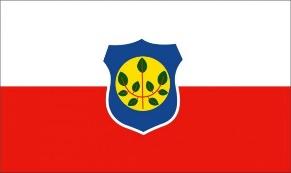                                                                      Estado de PernambucoOFÍCIO GP/PM/Nº 26/2017. Cumaru, 26 de janeiro de 2017.Ilmº Sr. Ivaldeci Hipólito de Medeiros FilhoRepresentante Legal da EmpresaPRIME ATIVIDADES DE CONTABILIDADE LTDA - EPPPrezado Senhor, Através do presente, venho destacar que encerra-se nos dias 30 e 31 de janeiro de 2017 o prazo final para envio dos seguintes relatórios:SIOPSSIOPESICONFIRREO 6º BIMESTRERGF 2º SEMESTRES OU 4º QUADRIMESTRE DE 2016SAGRESA PRIME ATIVIDADES DE CONTABILIDADE LTDA - EPP, como empresa responsável pela contabilidade do Município de Cumaru até 31/12/2016, detém tal incumbência, no que solicito que nos sejam fornecidos os protocolos de envio dos relatórios acima, bem como a cópia integral dos mesmos.Nestes termos, apresentamos votos de confiança e respeito. Atenciosamente MARIANA MENDES DE MEDEIROS- Prefeita-